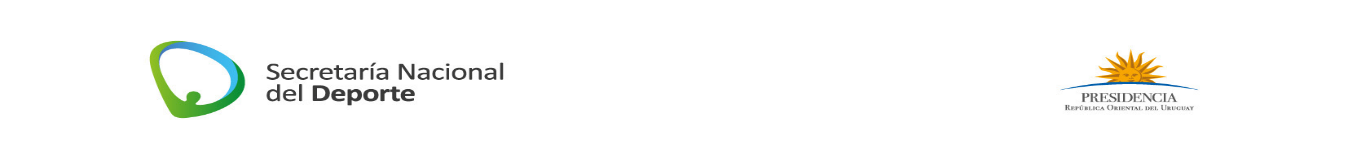 Por la presente expreso el interés de inscribirme y participar de la Jornada Técnica “  Abriendo barreras actitudinales, hacia el Deporte Adaptado” convocada por la Secretaría Nacional del Deporte. Con el fin de ser parte del espacio de formación y reflexión dónde se conjugan saberes y aportes, en la temática del Desarrollo del Deporte Adaptado.Fecha:  Viernes 18 de noviembre de 2016Lugar :  Asociación Cristiana de Jóvenes . Sala de Teatro. Colonia 1870 Horario: 8.45 a 13.00 hsFICHA INDIVIDUALDatos Personales Recepción de la inscripción al email: serviciosespeciales@deporte.gub.uyPor mayor información : 2901 07 04      2900 33 43  2901 12 26 Inter. 216NombreCargo y Lugar de trabajo  Documento de IdentidadFecha de NacimientoCelularEmail